Remote education provision: information for parents This document is intended to provide clarity and transparency to pupils and parents or carers about what to expect from remote education where national or local restrictions require entire cohorts (or bubbles) to remain at home. The remote curriculum: what is taught to pupils at homeA pupil’s first day or two of being educated remotely might look different from our standard approach, while we take all necessary actions to prepare for a longer period of remote teaching. What should my child expect from immediate remote education in the first day or two of pupils being sent home?In the event of a national lockdown, the school has put in place a plan for remote learning, so that all children can continue with their education. All work will be on our home learning platform Microsoft TEAMS. Our Home Learning Plan has two different steps.DAY ONE OF CLOSURE (Step One)                                                    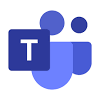 In order to allow the school the time to respond to any closure or absences due to COVID-19, personalised home learning activities will only be uploaded onto your child’s TEAMS page on day 2The following tasks should be completed by the children on day 1:Go to your TEAMS page, look at isolation file and complete English and Maths  activitiesKey Stage 2 children – should also complete 2x15 minute sessions on Times    Tables Rock Stars. Activity will be monitored by staffKey Stage 1 children – count in 2’s,5’s and 10’sChoose your school reading book, a reading book from home or an online book – Oxford Owl free eBooks, Bug Club books and read a chapter of the book. You can use your Reading Record to record what you have read. Write a summary of what has happened in the chapter you have read, make predictions about what might happen next?Complete My Maths and Classroom Secrets activities set by the class teacher.  Activity will be monitored by staff.HOME LEARNING DAY TWO ONWARDS ……. (Step Two)From Day 2 onwards, your class teacher will post the days lessons onto your TEAMS page. These lessons will follow the timetable of the school dayAll instructions will be posted on the general tab on the class TEAMS page. On here there is an open forum if children or parents want to ask any work-related questions. Teachers will answer any questions or queries on this pageEach day there will be a Maths activity, an English activity, a Phonics or Grammar Activity and a Foundation Subject Activity. A PowerPoint, a live lesson, a TEAMS meeting may also be posted to support your child with their activity. All activities need to be ‘turned in’ and teachers will give children feedback on the completed tasksChildren must read every single day: either a school reading book (Bug Club) a reading book from home or an online book (0xford Owl).  Books read need to be recorded in children’s Reading RecordFollowing the first few days of remote education, will my child be taught broadly the same curriculum as they would if they were in school?We teach the same curriculum remotely as we do in school; some subjects may need to be slightly adapted as they will be taught remotely. All curriculum areas will be covered and will follow the same timetable as the school day. Morning lessons will be English and Maths, Phonics or Grammar and the afternoon lessons will be foundation subjects.Remote teaching and study time each dayHow long can I expect work set by the school to take my child each day?We expect that remote education (including remote teaching and independent work) will take pupils broadly the following number of hours each day:Accessing remote educationHow will my child access any online remote education you are providing?St Julie Catholic Primary School will be using an online forum developed by Microsoft and GDPR compliant called Microsoft Teams to upload resources, presentations, host meetings, hold live events and activities for home learning. Teachers and class members will also be able to engage in a fully visible conversation if needed.If my child does not have digital or online access at home, how will you support them to access remote education?We recognise that some pupils may not have suitable online access at home. We take the following approaches to support those pupils to access remote education:If parents require paper copies they can email the school office at stjulies@sthelens.org.uk or telephone and work will be printed out. The work will be printed out on a weekly basis. Parents can collect the folders from the school office or staff will deliver the folders. The folders will be returned each week and the work will be marked by the teachers and feedback will be given.Teachers will make fortnightly telephone calls to parents asking about online learning and whether parents need any support. This phone call will also support with the health and well-being of the children and parents.Any parents that require support with internet access can email or phone the school office.How will my child be taught remotely?We use a combination of the following approaches to teach pupils remotely:Teachers must encourage children to read every day, either an online book, a reading book from home or a book from school. Ask the children to record what book they have read in their Reading Record book.Teachers will provide a recorded message on a powerpoint, or a live slot via TEAMS at the beginning of the day (9.15am), setting the expectations and timetable for the day and at the end of each day (2.45pm) to answer any questions about the learning. Teachers will provide powerpoints with voice overs, or video clips to support children with their learning, providing demonstrations and modelling before children begin an activity.Teachers will keep a register of who has engaged each day and monitor children’s activity on TEAMS to ensure they are completing work and turning in what they have completed.Teachers will be available between 9am-3pm on their working days to answer any questions on the TEAMS chat if children are unsure about the work that has been set for the day.Teachers will use resources provided by the Oak National Academy, White Rose Maths and BBC Bitesize, Classroom Secrets Kids as well as other resources identified by school curriculum leaders. There will be a combination of live teaching (online lessons) and pre-recorded. All of these lessons will be recorded and put in a file so children can view them at any time during the day.Engagement and feedbackWhat are your expectations for my child’s engagement and the support that we as parents and carers should provide at home?Teachers will provide a timetable so children and parents are aware of the overview of the school week and the learning that should be completed. It is acknowledged that parents/carers may not be able to adhere to the timings due to their own family/work commitments.Teachers will post updates on TEAMS page if lessons will be live or if a story time, collective worship is happening. All live lessons will be recorded and saved and can be viewed at any time during the day.All Remote Learning tasks should be completed to the best of the pupil’s ability.Teachers will provide general feedback to the class on work that is submitted to folders.All work submitted via TEAMS will be acknowledged by the class teacher with a comment.Teachers will call pupils/parents (every 2 weeks) and any concerns should be   recorded and Head Teacher alerted. Vulnerable pupils if not attending school will be called weekly - this will be done by SENCO/DSL.How will you check whether my child is engaging with their work and how will I be informed if there are concerns?Teachers will check children’s assignments and work daily and will submit feedbackIf there is no engagement on TEAMS from a child by day 2 of lockdown/self-isolation period starting, teacher or SLT member will call parents/pupils on day 3. How will you assess my child’s work and progress?Our approach to providing feedback on pupil work is as follows:Teachers will comment on assignments that are turned in. They will feedback on what the children have done well and, in some cases, will provide next steps.Teachers will give general feedback for work that is submitted in folders. This can be done on the general post or can be discussed in the morning and afternoon meetings.Additional support for pupils with needsHow will you work with me to help my child who needs additional support from adults at home to access remote education?We recognise that some pupils, for example some pupils with special educational needs and disabilities (SEND), may not be able to access remote education without support from adults at home. We acknowledge the difficulties this may place on families, and we will work with parents and carers to support those pupils in the following ways:If children with SEN provision are not attending school, teachers will provide personalised learning specific to their needs on their TEAMS page. Teachers will speak to parents to ensure they can access this page and provide paper copies if needed.If needed, physical and practical resources can be provided on loan to parents.Year 1 and Reception children will continue to follow the class timetables with a mixture of activities and continuous provision suggestions. Children will receive assignments that have to be turned in and continuous provision activities that can be completed throughout the week – following the model of the classroom. Teachers will provide a checklist of daily activities in Reception which cover the prime and specific areas of learning. Year 1 will provide pre-recorded phonic sessions for the children to engage in. Live story time sessions will take place weekly enabling the children to see their class friends.Remote education for self-isolating pupilsWhere individual pupils need to self-isolate, but the majority of their peer group remains in school, how remote education is provided will likely differ from the approach for whole groups. This is due to the challenges of teaching pupils both at home and in school.If my child is not in school because they are self-isolating, how will their remote education differ from the approaches described above? As numbers of Coronavirus infections continue to rise, there is every possibility that individual children, a class bubble or the whole school will need to self-isolate or there may be a local lockdown, for a period. Therefore, during this period of uncertainty, the school has put in place a plan for remote learning, so that all children can continue with their education. Our Home Learning Plan has two different steps.DAY ONE OF CLOSURE OR ABSENCE (Step One)                                                    In order to allow the school, the time to respond to any closure or absences due to COVID-19, personalised home learning activities will only be uploaded onto your child’s TEAMS page on day 2The following tasks should be completed by the children on day 1:Go to your team’s page, look at isolation file and complete English and Maths    activities.Key Stage 2 children – 2x15 minute sessions on Times Tables Rock Stars. Activity will be monitored by staff.Key Stage 1 children – count in 2’s,5’s and 10’sChoose your school reading book, a reading book from home or an online book – Oxford Owl free eBooks, Bug Club books and read a chapter of the book. You can use your Reading Record to record what you have read. Write a summary of what has happened in the chapter you have read, make predictions about what might happen next?Complete My Maths and Classroom Secret activities set by the class teacher. Activity will be monitored by staffHOME LEARNING DAY TWO ONWARDS ……. (Step Two)From Day 2 onwards, your class teacher will post the days lessons onto your TEAMS page. A timetable is available on each class page if you would like to follow the class timetable while isolating at homeEach day there will be a Maths activity, an English activity, a Phonics or Grammar Activity and a Foundation Subject Activity. A PowerPoint may also be posted to support your child with their activity. All activities need to be ‘turned in’ and teachers will give children feedback on the completed tasksChildren must read every single day, either a school reading book, a reading book from home or an online book – Oxford Owl free eBooks or Bug Club Books. Record what book you have read in your Reading Record book.Key Stage 1Minimum 3 hours a dayKey Stage 2Minimum 4 hours a day